                      Рабочий лист урока литературы в 6 классеОпределите тему урока, разгадав ребус.2. Заполните карту по биографии Ф.И. Тютчева.Афанасий Афанасьевич Фет – русский поэт-лирик 19 века, переводчик.Родился Фет 23 ноября 1820 года в Орловской губернии.Фет получил сначала хорошее домашнее образование, а с 14 лет он обучался за границей в немецком пансионе города Верро (ныне Эстония).В 18 лет поступил в Московский университет на юридический факультет, но скоро перешел на факультет словесности. Первые стихи поэт написал еще в юности, но впервые опубликовал в 1840 году. С тех пор стихотворения Фета постоянно печатались в журналах.Для стихов Фета характерно выражение чувств и эмоций. Поэтому среди его стихов много таких, которые относятся к темам: природа, любовь и философия (отношение человека к миру). В его произведениях не найти обсуждения социальных и политических проблем. Особенностью его стихов была способность проникать в самые недра человеческой души и излагать это в стихотворной форме.Несколько лет Афанасий Фет служил в армии младшим офицером. Уйдя со службы в 1858 году, приобретает землю, посвящает себя ведению хозяйства.Николай Некрасов очень любил, ценил творчество Фета и  писал о нем: «Человек, понимающий поэзию и охотно открывающий душу свою ее ощущениям, не почерпнёт столько поэтического наслаждения, сколько доставит ему  А. Фет».     А.А. Фет является автором замечательных стихов для детей. Их популярность у юных читателей вызвана тем, что стихотворения поэта добры и удивительно понятны даже самым маленьким.Фет скончался от сердечного приступа 21 ноября 1892 года в Москве.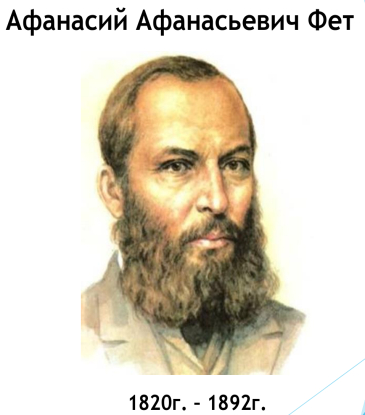 Учись у них – у дуба, у березы...Учись у них – у дуба, у березы.Кругом зима. Жестокая пора!Напрасные на них застыли слезы,И треснула, сжимаяся, кора.Все злей метель и с каждою минутойСердито рвет последние листы,И за сердце хватает холод лютый;Они стоят, молчат; молчи и ты!Но верь весне. Ее промчится гений,Опять теплом и жизнию дыша.Для ясных дней, для новых откровенийПереболит скорбящая душа.Я пришел к тебе с приветом...Я пришел к тебе с приветом,Рассказать, что солнце встало,Что оно горячим светомПо листам затрепетало;Рассказать, что лес проснулся,Весь проснулся, веткой каждой,Каждой птицей встрепенулсяИ весенней полон жаждой;Рассказать, что с той же страстью,Как вчера, пришел я снова,Что душа все так же счастьюИ тебе служить готова;Рассказать, что отовсюдуНа меня весельем веет,Что не знаю сам, что будуПеть – но только песня зреет.Вычеркните лишние слова, связанные с темой зимы, расставьте пробелы по смыслу  и определите план анализа стихотворного текста:ТЕМЕТЕЛЬМАСНЕГНАСТРОМОРОЗЕНИЕСРЕДХОЛОДСТВАЛЫЖИВПЕЧАТЗИМАЛЕНИЕВЕТЕРПРОБСТУЖАЛЕМАКОНЬКИ Анализ стихотворения «Учись у них – у дуба, у березы».Попробуйте пересказать содержание стихотворения.Какое настроение присутствует в стихотворении? Чему мы должны учиться у природы?Вспомните все известные вам изобразительно-выразительные средства.7.  Рефлексия. Акростих.ЛИРИКААнализ стихотворения «Я пришел к тебе с приветом».О чем хочет рассказать лирический герой?Какие чувства переполняют рассказчика?Что хотел своим стихотворением сказать нам автор?йисанафАчивеьсанафА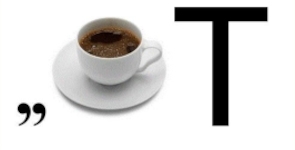 Схватить1562…«Learnу них – у 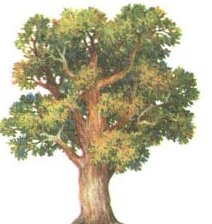 и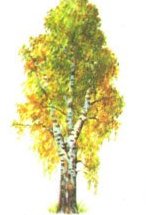 »Схватить1562…«Ichcame к тебес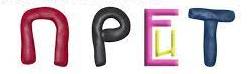 ом»